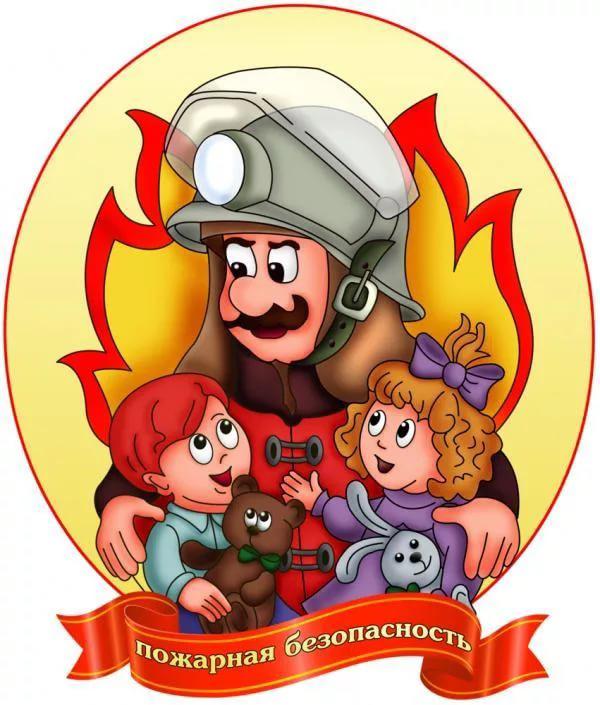 Спортивное развлечение по пожарной безопасности в подготовительной группе «Пожарные на учениях»Цель: закрепить знания детей о правилах пожарной безопасности Задачи:Обучать правилам поведения при пожаре;Закреплять знания о правилах пожарной безопасности, средствах пожаротушения;Повышать личную ответственность за свои поступки, формировать дисциплинированность, чувство долга; Развивать внимание, память, речь;Совершенствовать физические качества: ловкость, быстроту, выносливость, силу, смелость;Воспитывать уважение к труду работников пожарной охраны.Материал: Плакаты по правилам пожарной безопасности, эмблемы, 2 телефона, куклы, гимнастические скамейки, дуги, мешочки с песком, пожарные рукава (длинные ленты на палочках, мячи, флажки, обручи, кубики.Дети под музыку входят в зал (марш пожарников).Ведущий: Знают взрослые, знают дети,В самых дальних концах земли,Люди столько жили на свете,Пуще глаза огонь берегли.Ведь издавна до нашего века он помощник и друг человека.Очень давно люди научились добывать огонь. И сегодня без огня не обойтись: он согревает и кормит нас. Но, когда люди забывают об осторожном обращении с огнем, он становится смертельно опасным. Пожар не случайность, а результат неправильного поведения детей и взрослых. Всякий раз, когда случается пожар, мы обращаемся к тем, кто своей профессией избрал борьбу с огнем. Эти люди – пожарные.Ведущий: Ребята, а знаете ли вы, что нужно делать, чтобы не было огня? (Ответы детей). Давайте это сейчас повторим, чего делать нельзя.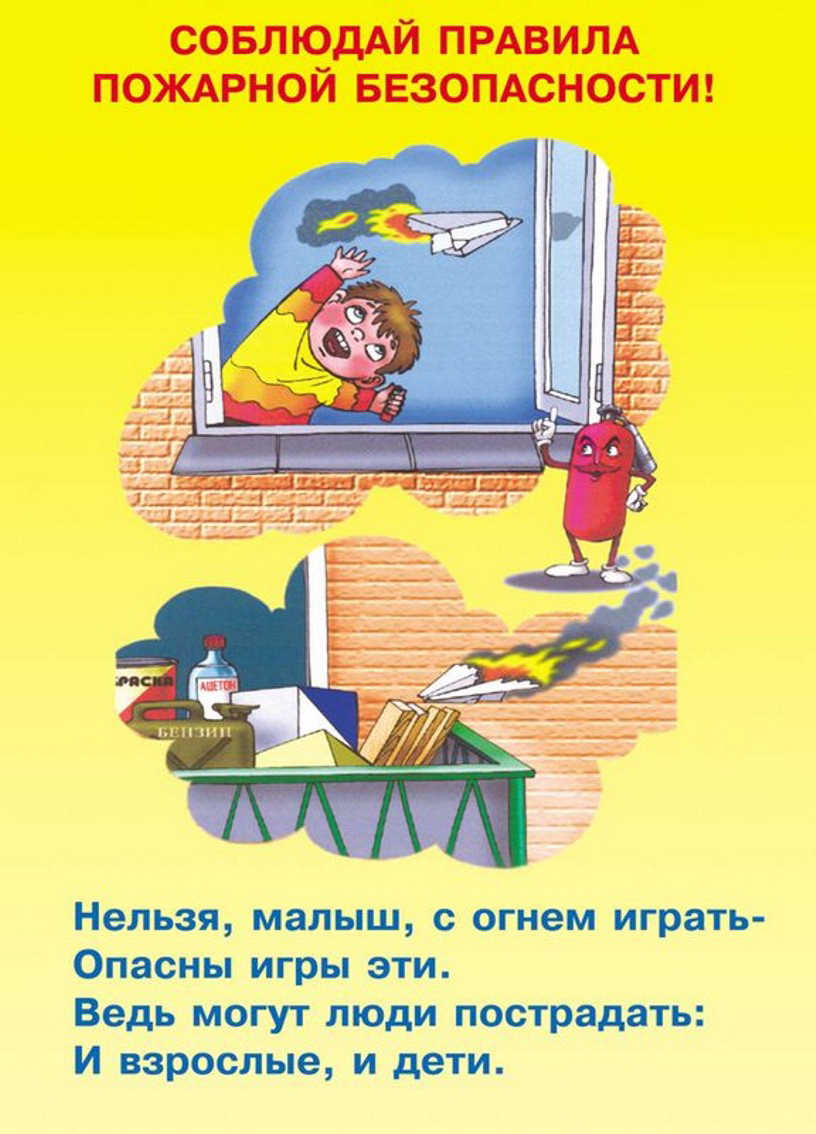 Запрещается:- Бросать горящие спички, разжигать огонь без взрослых;- Использовать неисправные приборы;- Пользоваться неисправными розетками;-Пользоваться электрическими утюгами, плитками, чайниками без подставок из несгораемых материалов;- Оставлять без присмотра топящиеся печи, газовую   плиту.Ведущий: А, теперь давайте вспомним, что нужно делать, если возник пожар.- В случае возникновения пожара вызвать пожарную охрану по телефону: «01», сообщить адрес, где возник пожар, и назвать свою фамилию;- Подавать сигнал тревоги, кричать и звать на помощь взрослых;- Набросить на себя мокрое покрывало, плащ, пальто при нахождении в зоне пожара;- Двигаться ползком или пригнувшись вдоль стены, если в помещении сильно задымлено;-Вызвать скорую помощь по телефону «03».Ведущий: Я предлагаю заучить маленькое правило: «Пусть помнит каждый гражданин, пожарный номер «01». Давайте вместе его повторим. (Дети повторяют).Хотите немного побыть пожарными? Чтобы умело и быстро тушить пожары, мало быть храбрым человеком, знать все правила пожарной безопасности, всю пожарную технику и приемы борьбы с огнем. Пожарные должны быть ловкими и сильными. Для этого они много занимаются спортом. Вот и сегодня в нашем зале мы проведем соревнования между двумя командами синими и красными. Но сначала я предлагаю размяться, так как впереди нас ждут интересные, но сложные задания.РазминкаМы веселые ребята Мы ребята дошколята,Спортом занимаемся С болезнями, не знаемся.Раз, два, раз, два!Много силы есть у нас.Мы наклонимся сейчас, Полюбуйтесь-ка на нас!Раз, два! Не зевай!С нами вместе приседай!Раз – прыжок, два – прыжокПрыгай весело дружок!Носиком сейчас вздохнемШ-ш-ш-ш скажем все потом!Ведущий: При обнаружении начавшегося пожара очень важно сообщить об этом как можно скорее в пожарную охрану, ведь чем быстрее приедут пожарные, тем легче и с меньшим ущербом будет прекращен пожар.Не теряться никогда,Действовать умело!Если близко телефонИ тебе доступен онНужно 01 набратьБыстро адресок сказать.Если же огонь большойДымом все объятоВыбегать из дома вонНадо вам, ребята.1 «Кто быстрее сообщит о пожаре». (гимнастическая скамейка, телефоны)Нужно добежать по гимнастической скамейке до телефона набрать номер пожарной охраны и сообщить о пожаре, называя свой домашний адрес. «Возник пожар по адресу…», вернуться к команде.2 «Кто быстрее оденется». (гимнастическая скамья и штаны, кофта, шлем)Ведущий: Пожарные должны очень быстро уметь одеваться, если вдруг где-то произойдет пожар. Быстро выехать на место бедствия и потушить огонь. Нужно быстро добежать до гимнастической скамейки и надеть форму (штаны, кофту и шлем) и вернуться на место.Ведущий: Очень часто, когда пожарные приезжают на пожар, прежде чем тушить огонь они ведут спасательные работы. Выносят из огня людей, животных. 3 «Чья команда быстрее спасет из огня игрушку». (скамья, тоннель, модуль, мягкие игрушки) Надо преодолевая препятствия (подтянутся на гимнастической скамейке, проползти через тоннель, перелезть через модуль) добраться до «места пожара», взять в руки игрушку и вынести из огня. Добежать до своей команды и встать в конец колонны.Ведущий: Молодцы, ребята, все игрушки вы спасли. Предлагаю вам немного отдохнуть. И поиграть в игру «Закончи предложение»1. Этот шар в руках недаром.Раньше, если был пожар,Ввысь взмывал сигнальный шар –Звал пожарных в бой с пожаром.Где с огнем беспечны люди,Там взовьется в небо шар,Там всегда грозить нам будет злой. (пожар)2. Раз, два, три, четыре-У кого пожар в ….(квартире)3. Дыма столб поднялся вдруг.Кто не выключил (утюг)4. Красный отблеск побежал.Кто со спичками (играл)5. Стол и шкаф сгорели разом.Кто сушил белье над…. (газом)6. Столб огня чердак объял.Кто там спички …. (зажигал)7. Побежал пожар во двор.Это кто там жег ….(костер)8. Пламя пыхнуло в листву.Кто у дома жег…. (траву)9. Кто бросал в огонь при этомНезнакомые ….(предметы)10. Помни каждый ученикЭтот номер…. (01)11. Дым увидел - не зевай,И пожарных…. (вызывай)Ведущий: Молодцы! Вот теперь я вижу, что вы знаете, что с огнем шутить опасно и всегда будете выполнять правила пожарной безопасности.4 «Кто быстрее скатает и раскатает пожарный рукав». (скамья, лента3м,)(один ребенок бежит по скамейке, скатывает ленту и возвращается к своей команде, другой ребенок бежит по скамейке раскатывает и возвращается в конец колонны)5 «Кто больше вынесет предметов при пожаре»(выигрывает та команда, которая больше вынесет предметов) (модули, стульчики)6 «Затуши костер» (тазики, ведерки)Дети встают в ряд и передают ведерко с водой друг другу, с одной стороны из таза набирают воду, а в конце колонны выливают в другой таз.Ведущий: Вот и закончились наши учения. Все ребята были ловкими, быстрыми, смелыми и сильными. Награждение победителей.